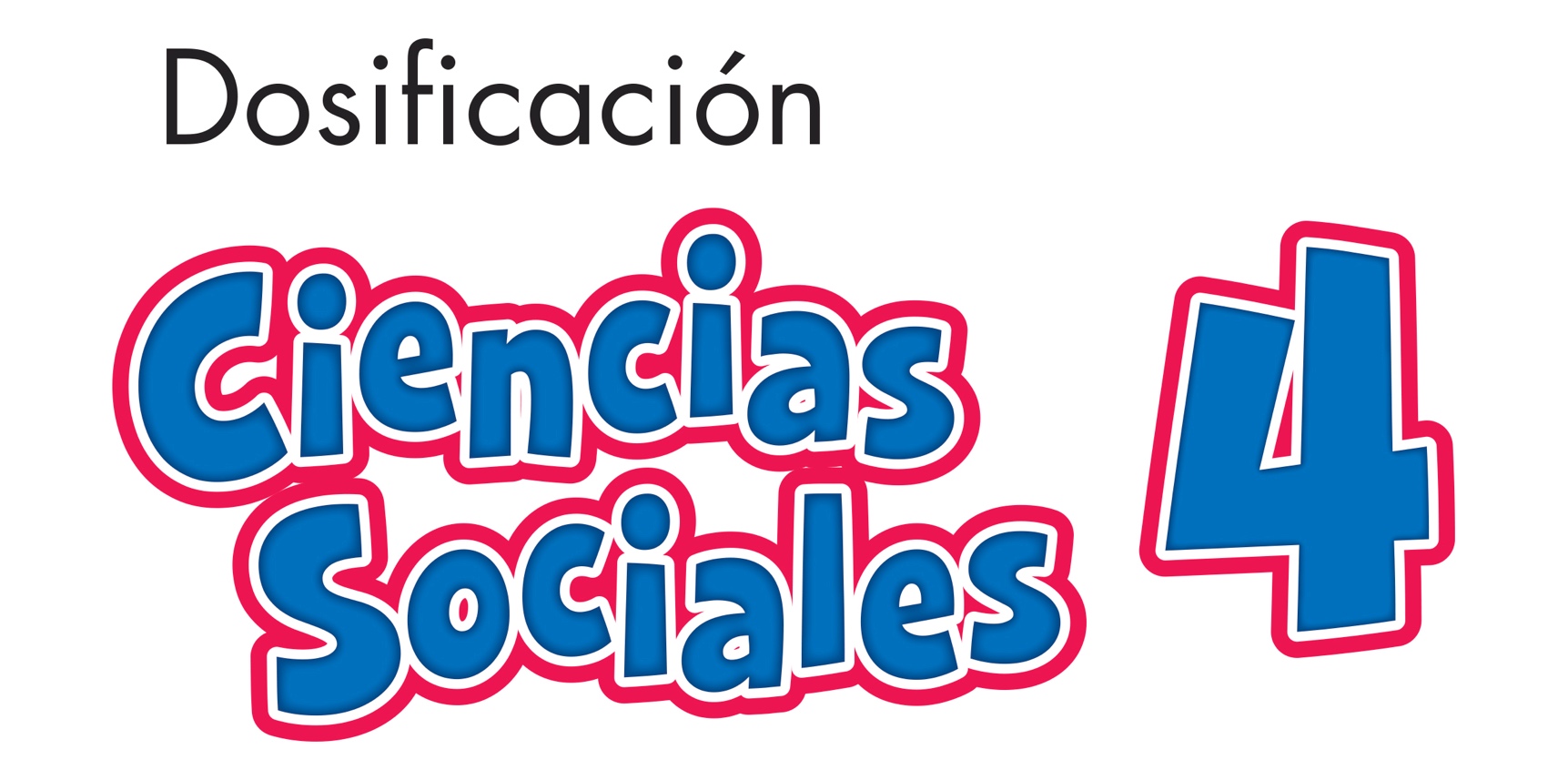 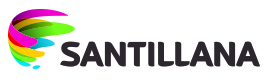 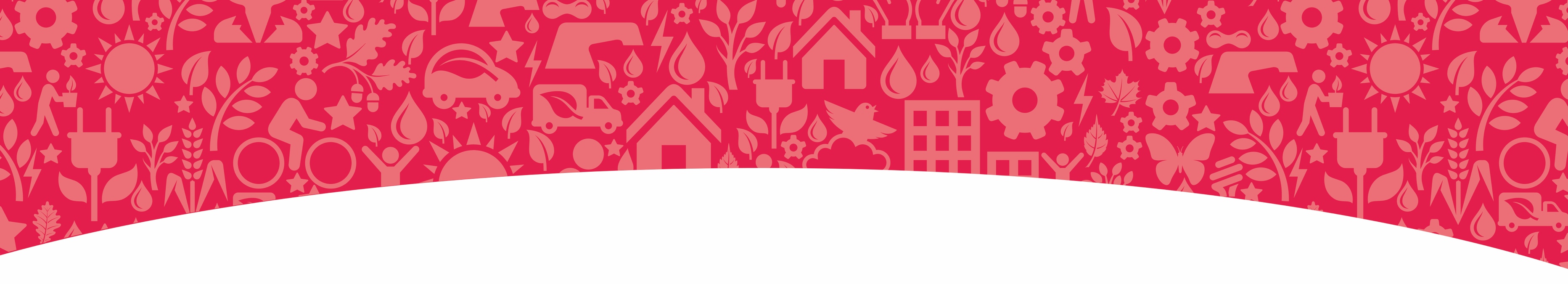 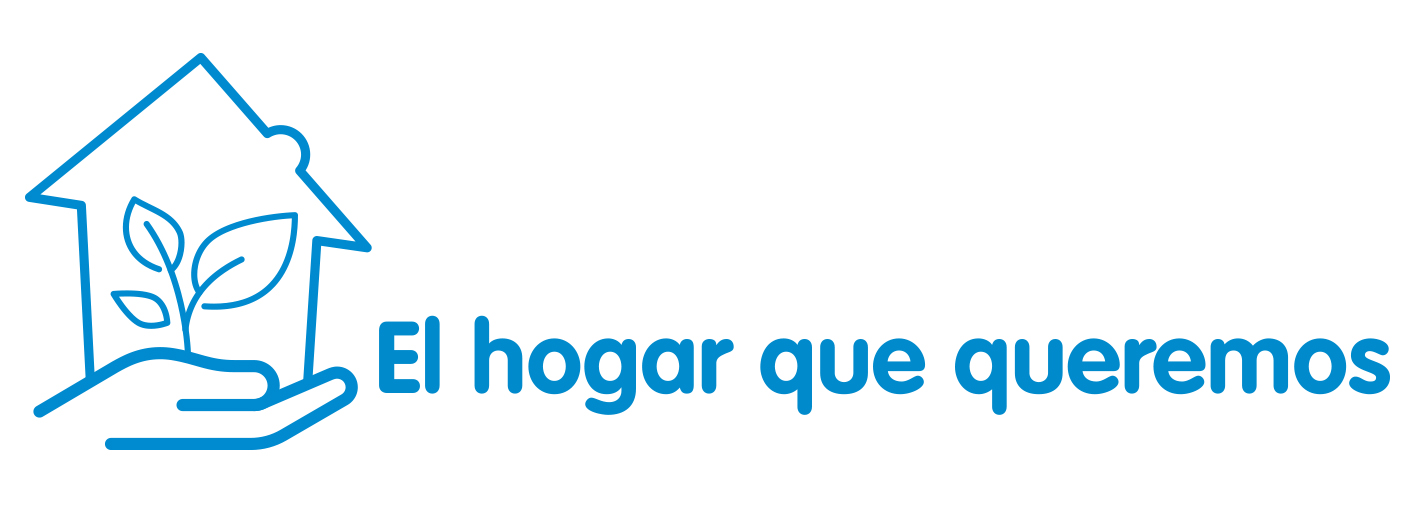 ÁREA 1: NATURALEZA Y SOCIEDAD EN EL ESPACIOOBJETIVOS DE APRENDIZAJE:Establece la posición espacial y las características del paisaje geográfico más sobresalientes del distrito y la importancia de su conservación para su desenvolvimiento social, político, cultural y económico dentro de la provincia. Identifica en un mapa los distritos, las características geográficas de la provincia para su ubicación en el contexto de la República.PRIMER TRIMESTRE	CONTENIDOS		CONTENIDOS		CONTENIDOS	INDICADORES DE LOGROACTIVIDADES SUGERIDAS DE EVALUACIÓNTEMASRepública de Panamá y sus distritosPágs. 24-59CONCEPTUALESPROCEDIMENTALESACTITUDINALESINDICADORES DE LOGROACTIVIDADES SUGERIDAS DE EVALUACIÓNTEMASRepública de Panamá y sus distritosPágs. 24-59PRIMER TRIMESTRE	CONTENIDOS		CONTENIDOS		CONTENIDOS	INDICADORES DE LOGROACTIVIDADES SUGERIDAS DE EVALUACIÓNTEMASCaracterísticas físicas de Panamá I. Relieve, clasificación del relieve panameño, accidentes costeros, clima Págs. 10-15Características físicas de Panamá II.  Hidrografía, vegetaciónPágs. 16-23República de Panamá y sus provinciasPágs. 66-105Hiperpágina. ¿Cómo será ese lugar?Págs. 112-115CONCEPTUALESPROCEDIMENTALESACTITUDINALESINDICADORES DE LOGROACTIVIDADES SUGERIDAS DE EVALUACIÓNTEMASCaracterísticas físicas de Panamá I. Relieve, clasificación del relieve panameño, accidentes costeros, clima Págs. 10-15Características físicas de Panamá II.  Hidrografía, vegetaciónPágs. 16-23República de Panamá y sus provinciasPágs. 66-105Hiperpágina. ¿Cómo será ese lugar?Págs. 112-115PRIMER TRIMESTRE	CONTENIDOS		CONTENIDOS		CONTENIDOS	INDICADORES DE LOGROACTIVIDADES SUGERIDAS DE EVALUACIÓNTEMASRepública de Panamá y sus provinciasPágs. 66-105CONCEPTUALESPROCEDIMENTALESACTITUDINALESINDICADORES DE LOGROACTIVIDADES SUGERIDAS DE EVALUACIÓNTEMASRepública de Panamá y sus provinciasPágs. 66-105ÁREA 2: DINÁMICA E INTERACCIÓN DEL SER HUMANO CON EL AMBIENTEOBJETIVOS DE APRENDIZAJE:Promueve el uso y la conservación de los recursos naturales a fin de preservar un ambiente saludable ante la problemática ambiental actual. Determina la importancia de la evolución de los medios de transporte y vías de comunicación del distrito y la provincia, con el propósito de mejorar la calidad de vida de sus habitantes.SEGUNDO TRIMESTRE	CONTENIDOS		CONTENIDOS		CONTENIDOS	INDICADORES DE LOGROACTIVIDADES SUGERIDAS DE EVALUACIÓNTEMASRecursos naturales de Panamá-Utilidad de los recursos-Recursos naturales renovables y no renovables-Recursos naturales perpetuos-Conservación de los recursos naturales-Efectos de la intervención humanaPágs. 122-131Fenómenos naturales y antrópicos-Fenómenos naturales atmosféricos-Fenómenos tectónicos y geológicos-Fenómenos antrópicos-Procesos dinámicos y desastresPágs. 132-139Hiperpágina. ¿Los suelos se enferman?Páginas 212-215CONCEPTUALESPROCEDIMENTALESACTITUDINALESINDICADORES DE LOGROACTIVIDADES SUGERIDAS DE EVALUACIÓNTEMASRecursos naturales de Panamá-Utilidad de los recursos-Recursos naturales renovables y no renovables-Recursos naturales perpetuos-Conservación de los recursos naturales-Efectos de la intervención humanaPágs. 122-131Fenómenos naturales y antrópicos-Fenómenos naturales atmosféricos-Fenómenos tectónicos y geológicos-Fenómenos antrópicos-Procesos dinámicos y desastresPágs. 132-139Hiperpágina. ¿Los suelos se enferman?Páginas 212-215SEGUNDO TRIMESTRE	CONTENIDOS		CONTENIDOS		CONTENIDOS	INDICADORES DE LOGROACTIVIDADES SUGERIDAS DE EVALUACIÓNTEMASMedios de comunicaciónPágs.  140-145Vías de comunicación y medios de transporte-Vías terrestres-Vías acuáticas-Canal de Panamá-Vías aéreas-Medios de transportePágs. 140-153Vía pública y señales de tránsito. Tipos de señales, peatonesPágs. 154-159 Sectores de la economía. Sectores primario, secundario y terciarioPágs. 160-167CONCEPTUALESPROCEDIMENTALESACTITUDINALESINDICADORES DE LOGROACTIVIDADES SUGERIDAS DE EVALUACIÓNTEMASMedios de comunicaciónPágs.  140-145Vías de comunicación y medios de transporte-Vías terrestres-Vías acuáticas-Canal de Panamá-Vías aéreas-Medios de transportePágs. 140-153Vía pública y señales de tránsito. Tipos de señales, peatonesPágs. 154-159 Sectores de la economía. Sectores primario, secundario y terciarioPágs. 160-167ÁREA 3: CONVIVENCIA ARMÓNICA CON EL MEDIO NATURAL Y SOCIALOBJETIVOS DE APRENDIZAJE:Explica la importancia del cumplimiento de los deberes y la exigencia de los derechos para convivir armónicamente dentro de la familia, escuela y sociedad. Determina las caracteriza físicas de los pobladores del distrito y la provincia, y la importancia de su idiosincrasia para el desarrollo cultural, polí5ico y económico. Identifica la organización política del distrito, la provincia y comarcas, describiendo las funciones de las autoridades y su desempeño en beneficio de la población. Caracteriza las instituciones sociales del distrito, provincia y comarcas a fin resaltar el apoyo que ofrecen a la poblaciónSEGUNDO TRIMESTRE	CONTENIDOS		CONTENIDOS		CONTENIDOS	INDICADORES DE LOGROACTIVIDADES SUGERIDAS DE EVALUACIÓNTEMASDerechos, deberes y normas. Derechos, derechos y deberes de los niños, normas civismo, normas de urbanidadPágs. 176-183CONCEPTUALESPROCEDIMENTALESACTITUDINALESINDICADORES DE LOGROACTIVIDADES SUGERIDAS DE EVALUACIÓNTEMASDerechos, deberes y normas. Derechos, derechos y deberes de los niños, normas civismo, normas de urbanidadPágs. 176-183SEGUNDO TRIMESTRE	CONTENIDOS		CONTENIDOS		CONTENIDOS	INDICADORES DE LOGROACTIVIDADES SUGERIDAS DE EVALUACIÓNTEMASPoblación y movimientos migratorios -Población-Estructura demográfica-Distribución de la población-Movimientos de población-Relaciones sociales y económicas entre provinciasPágs. 184-191CONCEPTUALESPROCEDIMENTALESACTITUDINALESINDICADORES DE LOGROACTIVIDADES SUGERIDAS DE EVALUACIÓNTEMASPoblación y movimientos migratorios -Población-Estructura demográfica-Distribución de la población-Movimientos de población-Relaciones sociales y económicas entre provinciasPágs. 184-191ÁREA 4: ACONTECIMIENTOS HISTÓRICOS DE LOS PUEBLOSOBJETIVOS DE APRENDIZAJE:Resalta los acontecimientos históricos más significativos en la vida del distrito, la provincia y sus respectivas repercusiones en el presente. Valora los elementos representativos de nuestro folclore para resaltarlos en la celebración de los acontecimientos históricos del distrito, provincia y por ende del país.  Resalta la importancia histórica de las efemérides patrias y los símbolos que nos identifican como Estado.SEGUNDO TRIMESTRE	CONTENIDOS		CONTENIDOS		CONTENIDOS	INDICADORES DE LOGROACTIVIDADES SUGERIDAS DE EVALUACIÓNTEMASAutoridades y sus funciones. Autoridades del distrito, de la provincia y de las comarcasPágs. 194-199Instituciones y organizaciones sociales. Instituciones cívicas y sociales, culturales, de salud, de fomento educativo en Panamá, deportivas y de fomento económicoPágs. 200-205CONCEPTUALESPROCEDIMENTALESACTITUDINALESINDICADORES DE LOGROACTIVIDADES SUGERIDAS DE EVALUACIÓNTEMASAutoridades y sus funciones. Autoridades del distrito, de la provincia y de las comarcasPágs. 194-199Instituciones y organizaciones sociales. Instituciones cívicas y sociales, culturales, de salud, de fomento educativo en Panamá, deportivas y de fomento económicoPágs. 200-205TERCER TRIMESTRE	CONTENIDOS		CONTENIDOS		CONTENIDOS	INDICADORES DE LOGROACTIVIDADES SUGERIDAS DE EVALUACIÓNTEMASReseña histórica del distrito, la provincia o la comarcaPágs. 222-225Nuestro folclor -Vestidos folclóricos panameños-Música y bailes de Panamá
-Artesanía panameña-Comidas y bebidas típicas de Panamá-Costumbres panameñas-Leyendas panameñas-Otras expresiones folclóricasPágs. 226-235 Hiperpágina. ¿Es posible pintar sin pintura?Págs. 262-265CONCEPTUALESPROCEDIMENTALESACTITUDINALESINDICADORES DE LOGROACTIVIDADES SUGERIDAS DE EVALUACIÓNTEMASReseña histórica del distrito, la provincia o la comarcaPágs. 222-225Nuestro folclor -Vestidos folclóricos panameños-Música y bailes de Panamá
-Artesanía panameña-Comidas y bebidas típicas de Panamá-Costumbres panameñas-Leyendas panameñas-Otras expresiones folclóricasPágs. 226-235 Hiperpágina. ¿Es posible pintar sin pintura?Págs. 262-265TERCER TRIMESTRE	CONTENIDOS		CONTENIDOS		CONTENIDOS	INDICADORES DE LOGROACTIVIDADES SUGERIDAS DE EVALUACIÓNTEMASEfemérides: Independencia de Panamá de España Págs. 236-241Unión y Separación de Panamá de Colombia Págs. 244-249Símbolos Patrios. Bandera Nacional, Escudo Nacional, Himno NacionalPágs. 250-255CONCEPTUALESPROCEDIMENTALESACTITUDINALESINDICADORES DE LOGROACTIVIDADES SUGERIDAS DE EVALUACIÓNTEMASEfemérides: Independencia de Panamá de España Págs. 236-241Unión y Separación de Panamá de Colombia Págs. 244-249Símbolos Patrios. Bandera Nacional, Escudo Nacional, Himno NacionalPágs. 250-255